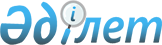 Об утверждении правил управления бесхозяйными отходами, признанными решением суда поступившими в коммунальную собственность Курчумского района
					
			Утративший силу
			
			
		
					Решение Курчумского районного маслихата Восточно-Казахстанской области от 8 ноября 2017 года № 15/3-VI. Зарегистрировано Департаментом юстиции Восточно-Казахстанской области 27 ноября 2017 года № 5288. Утратило силу решением Курчумского районного маслихата Восточно-Казахстанской области от 30 марта 2022 года № 17/9-VII
      Сноска. Утратило силу решением Курчумского районного маслихата Восточно-Казахстанской области от 30.03.2022 № 17/9-VII (вводится в действие по истечении десяти календарных дней после дня его первого официального опубликования).
      Примечание РЦПИ.
      В тексте документа сохранена пунктуация и орфография оригинала.
      В соответствии с подпунктом 3) статьи 19-1 Экологического кодекса Республики Казахстан от 9 января 2007 года и статьей 6 Закона Республики Казахстан от 23 января 2001 года "О местном государственном управлении и самоуправлении в Республике Казахстан", Курчумский районный маслихат РЕШИЛ:
      1. Утвердить прилагаемые правила управления бесхозяйными отходами, признанными решением суда поступившими в коммунальную собственность Курчумского района.
      2. Настоящее решение вводится в действие по истечении десяти календарных дней после дня его первого официального опубликования. Правила 
управления бесхозяйными отходами, признанными решением суда поступившими в коммунальную собственность Курчумского района 1. Общие положения
      1. Настоящие правила управления бесхозяйными отходами, признанными решением суда поступившими в коммунальную собственность Курчумского района, разработаны в соответствии с Экологическим кодексом Республики Казахстан от 9 января 2007 года и определяют порядок управления бесхозяйными отходами, признанными решением суда поступившими в коммунальную собственность Курчумского района (далее - отходы).
      2. Передача отходов в коммунальную собственность осуществляется на основании судебного решения.
      3. Управление отходами - это деятельность по оценке, учету, дальнейшему использованию, реализации, утилизации и удалению отходов.
      4. Управление отходами осуществляется местным исполнительным органом района (далее - местный исполнительный орган).
      5. Для целей управления отходами местным исполнительным органом создается комиссия из представителей заинтересованных государственных органов (далее - Комиссия).
      Органом по организации работ по управлению отходами определяется исполнительный орган, финансируемый из местного бюджета уполномоченный акиматом района на осуществление функций в сфере управления коммунальным имуществом. 2. Порядок управления бесхозяйными отходами, признанными решением суда поступившими в коммунальную собственность
      6. Оценка, учет, дальнейшее использование и реализация осуществляется в соответствии с Правилами учета, хранения, оценки и дальнейшего использования имущества, обращенного (поступившего) в собственность государства по отдельным основаниям, утвержденными постановлением Правительства Республики Казахстан от 26 июля 2002 года № 833.
      7. Организация работ по безопасной утилизации и удалению невостребованных отходов осуществляется местным исполнительным органом с учетом рекомендаций Комиссии в соответствии с требованиями экологического законодательства Республики Казахстан за счет средств местного бюджета.
      8. Выбор поставщика услуг по утилизации и удалению отходов осуществляется в соответствии с законодательством Республики Казахстан о государственных закупках.
      9. Рекультивация территорий, на которых были размещены отходы, после реализации, утилизации, удаления отходов производится в соответствии с требованиями земельного законодательства Республики Казахстан. 3. Заключительные положения
      10. В процессе обращения с отходами соблюдаются требования, предусмотренные экологическим законодательством Республики Казахстан.
					© 2012. РГП на ПХВ «Институт законодательства и правовой информации Республики Казахстан» Министерства юстиции Республики Казахстан
				
      Председатель сессии

Т. Айкенев

      Секретарь Курчумского

       районного маслихата

М. Саганаков
Утверждены решением 
Курчумского районного 
маслихата 
от 8 ноября 2017 года № 15/3-VI